Publicado en  el 05/03/2014 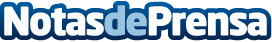 Debut Europeo del Kia Soul EV en GinebraDatos de contacto:KIANota de prensa publicada en: https://www.notasdeprensa.es/debut-europeo-del-kia-soul-ev-en-ginebra_1 Categorias: Automovilismo Industria Automotriz http://www.notasdeprensa.es